Telerau ein cytundeb PROOF gyda chi.Mae'r cytundeb PROOF hwn yn cael ei wneud o dan adran 1070 o Ddeddf Cwmnïau 2006.  Dim ond cwmnïau a phartneriaethau atebolrwydd cyfyngedig sy'n gymwys i gymryd rhan yn PROOF.  Mae'r Cofrestrydd yn gweithredu PROOF yn unol â'r telerau hyn.  Rhaid i'r telerau hyn gael eu derbyn gan unrhyw gwmni neu bartneriaeth atebolrwydd cyfyngedig sy'n berthnasol i ymuno â PROOF. 1. Diffiniadau a dehongliadMae unrhyw gyfeiriad at "gwmni (neu gorff arall)" yn y cytundeb hwn yn cyfeirio at gwmni neu PAC fel y bo'n briodol. 1.2 Yn y cytundeb hwn, oni bai bod y cyd-destun yn mynnu fel arall: 1.2.1 mae’r termau diffiniedig a gaiff eu defnyddio yn y cytundeb, ynghyd â’u hystyron, wedi’u cynnwys yn Atodlen 1; 1.2.2 mae’r cyfeiriadau at adrannau’n sôn am adrannau o Ddeddf Cwmnïau 2006; 1.2.3 mae unrhyw gyfeiriad at gymal neu atodlen yn sôn am gymal neu atodlen i’r cytundeb hwn; 1.24.Bydd cyfeiriadau at ysgrifennu yn cynnwys e-bost;1.2.5 mae geiriau yn yr unigol yn cynnwys y lluosog ac i'r gwrthwyneb; ac 1.2.6 er mwyn cyfleustra yn unig y mae’r penawdau ac ni fyddant yn effeithio ar y dehongliad. 1.3 Yn y cytundeb hwn, mae unrhyw gyfeiriad at Ddeddf yn cynnwys deddfwriaeth atodol wedi’i gwneud o dan y Ddeddf honno. 2. Hepgor termau eraill2.1Mae’r cytundeb hwn yn pennu’r amodau y trefnir i gynllun PROOF fod ar gael i’r cwmni. Mae’r amodau hyn yn llywodraethu ffurf a dull cyflwyno dogfennau PROOF i’r cofrestrydd, gan wrthod pob amod arall. 3. Ymuno â PROOF: dyddiad dechrau3.1Rhaid i’r cwmni (neu gorff arall) gyflwyno cais i’r cofrestrydd i ymuno â’r cynllun PROOF.   Mae manylion am sut i wneud cais ar y wefan.  Daw’r cytundeb hwn yn gyfrwymol wrth i’r cofrestrydd dderbyn cais y cwmni am ymuno â chynllun PROOF.   Bydd y cofrestrydd yn anfon hysbysiad ysgrifenedig at y cwmni os caiff cais y cwmni ei dderbyn.4. Cytundeb4.1Mae’r cymal 4 hwn yn ddarostyngedig i weddill amodau’r cytundeb hwn. 4.2 Mae'r Cwmni'n cytuno bod yn rhaid cyflwyno pob dogfen PROOF i'r Cofrestrydd ar ffurf ddigidol yn unol â gofynion y Cofrestrydd ar gyfer cyflwyno dogfennau ar ffurf ddigidol.4.3 Dim ond i hysbysiad o newid cyfeiriad y swyddfa gofrestredig y mae'r cymal hwn 4.3 yn berthnasol.  Os cyflwynir hysbysiad o newid cyfeiriad swyddfa i'r Cofrestrydd ar bapur ac eithrio a ganiateir gan gymal 5, mae'r Cwmni yn cyfarwyddo'r Cofrestrydd:4.3.1 i wrthod y ddogfen hon gan nad yw wedi’i hanfon yn unol â'r cytundeb hwn; a4.3.2 dychwelyd y ddogfen, heb ei chofrestru, i'r cyfeiriad newydd a roddwyd yn yr hysbysiad fel lleoliad arfaethedig y swyddfa gofrestredig.4.4 Os caiff dogfen PROOF (heblaw hysbysiad o newid cyfeiriad cofrestredig gweler 4.3)  ei chyflwyno i’r cofrestrydd ar bapur mewn modd arall, ar wahân i’r hyn a ganiateir gan gymal 5, mae’r cwmni yn cyfarwyddo’r cofrestrydd i ddychwelyd y ddogfen, heb ei chofrestru, i’r cwmni fel un na chafodd ei chyflwyno yn unol â’r cytundeb hwn.    5. Amgylchiadau lle gellir defnyddio papur neu lle mae’n rhaid gwneud5.1 Caniatâd papur5.1.1 Gellir cyflwyno dogfen PROOF i'r Cofrestrydd ar bapur ar unrhyw adeg yn ystod cyfnod y cytundeb hwn ar yr amod bod caniatâd papur yn cyd-fynd ag ef. Rhaid i ddogfen PROOF a anfonir ar bapur gael ei chyflwyno yn unol â gofynion y cofrestrydd ar gyfer cyflwyniad papur y ddogfen honno.5.1.2Lle caiff dogfen PROOF ei chyflwyno yn unol â chymal 5.1.1, mae’r cwmni yn cyfarwyddo ac yn awdurdodi’r cofrestrydd i dderbyn y cyflwyniad a phrosesu’r ddogfen PROOF honno ,yn unol â threfn arferol y cofrestrydd a heb unrhyw rwymedigaeth i gysylltu â’r cwmni nac fel arall i wneud ymholiadau ynglŷn â’r ddogfen.5.2Cyfieithiadau gwirfoddol: Rhaid i gyfieithiad gwirfoddol o ddogfen PROOF gael ei chyflwyno ar bapur heb ganiatâd papur ac yn unol â’r rheiny o ofynion y cofrestrydd ar gyfer cyflwyno ar bapur sy’n gymwys i gyfieithiadau gwirfoddol.5.3 Dogfennau PROOF amnewidyn: Rhaid i ddogfen newydd yn lle dogfen PROOF a gyflwynwyd o’r blaen gael ei chyflwyno i’r cofrestrydd ar ffurf bapur yn unol â gofynion y cofrestrydd o ran cyflwyno dogfennau o'r fath ar bapur. Rhaid i  ganiatâd papur gael ei anfon gyda’r ddogfen newydd. Mi fydd y cymal 5.3 hwn yn gymwys a does dim ots am y dyddiad  neu’r ffurf cafodd y ddogfen PROOF ei gyflwyno yn flaenorol.5.4 Datrysiad cymhleth ar gyfer newid enw Os yw'r Cwmni'n pasio penderfyniad am newid enw nad yw'n gymwys i'w gyflwyno i'w ffeilio, gan ddefnyddio gwasanaethau ffeilio digidol y Cofrestrydd, rhaid i'r Cwmni gyflwyno'r hysbysiad am newid enw a'r copi o'r penderfyniad am newid enw ar bapur ,yn unol â gofynion y Cofrestrydd ar gyfer cyflwyno dogfennau o'r fath ar bapur. Os yw'r Cwmni'n cyflwyno'r Newid Enw drwy Benderfyniad Arbennig ar bapur, os anfonir yr hysbysiad am newid enw a'r copi o'r penderfyniad am newid enw ar wahân, rhaid i bob un gael caniatâd papur.6. Dim gwarant o argaeledd gwasanaethau ffeilio digidol6.1Nid yw’r cofrestrydd yn rhoi unrhyw warant nac ymgymeriad o dan y cytundeb hwn o ran argaeledd gwasanaethau ffeilio electronig i’r cwmni.  Mae’r cwmni yn deall ac yn derbyn nad yw cymryd rhan yng nghynllun PROOF yn gwarantu y bydd gwasanaethau ffeilio electronig ar gael pan fydd y cwmni yn dymuno cyflwyno dogfen PROOF. 6.2Mae’r cwmni yn gyfrifol am sicrhau ei fod yn cydymffurfio â’i rwymedigaethau statudol mewn ffordd brydlon, p’un a fydd gwasanaethau ffeilio digidol ar gael neu beidio.   Mater i’r cwmni yw penderfynu sut y bydd yn gwireddu hyn, naill ai drwy ffeilio dogfen PROOF gyda chaniatâd papur neu drwy derfynu’r cytundeb hwn neu fel arall.7. Terfynu cynllun PROOF 7.1 Digwyddiad terfynu sy'n effeithio ar gwmni   7.1.1 Daw’r cytundeb hwn i ben ar unwaith os bydd digwyddiad terfynu’n codi mewn perthynas â’r cwmni.   Mae terfynu o dan y cymal hwn 7.1.1 yn awtomatig ac nid yw'n amodol ar un parti yn hysbysu'r llall bod y cytundeb yn cael ei derfynu.     7.1.2 Ni chaiff y cwmni y mae digwyddiad terfynu wedi codi mewn perthynas ag ef gymryd rhan yn y cynllun PROOF.   Gall cwmni wneud cais i ymuno â’r cynllun PROOF neu ail-ymuno â’r cynllun pan nad yw’n destun digwyddiad terfynu mwyach.   7.2 Terfyniad drwy rybudd gan y Cofrestrydd: Gall y cofrestrydd, yn ôl ei ddisgresiwn, derfynu’r cytundeb hwn â’r cwmni yn syth drwy anfon hysbysiad ysgrifenedig at y cwmni. Caiff y cofrestrydd, hefyd roi gwybod  i un neu ragor o’r cyfarwyddwyr (neu aelodau yn ôl fel y bo'n digwydd) y cwmni fod y cytundeb wedi’i derfynu.  Bydd y cofrestrydd yn rhoi ei resymau dros derfynu’r cytundeb o dan y Cymal 7.2 hwn i’r cwmni os gofynnir amdano.7.3 Tynnu PROOF yn ôl yn ei gyfanrwydd: Gall y cofrestrydd dynnu darpariaeth cynllun PROOF yn ôl o bob cyfranogwr unrhyw bryd drwy roi hysbysiad ysgrifenedig ar y wefan.   Mae gan y Cofrestrydd hawl i dynnu PROOF yn ôl ar unwaith er y bydd y Cofrestrydd, lle bo'n rhesymol ymarferol, yn ceisio rhoi dim llai na thri mis o rybudd o'r tynnu'n ôl. 7.4 Terfynu gan y cwmni: Gall y cwmni derfynu’r cytundeb hwn drwy anfon hysbysiad at y cofrestrydd yn unol â’r drefn “Dewis Gadael PROOF” a gyhoeddir ar y wefan o bryd i’w gilydd.   Os na chyhoeddir trefn “Dewis Gadael PROOF” ar y wefan ,neu os nad yw’r wefan ar gael am fwy na 96 o oriau olynol (heb gynnwys y penwythnos na gwyliau banc), caiff y cwmni derfynu’r cytundeb hwn drwy anfon hysbysiad ysgrifenedig at y cofrestrydd. Fe ddaw’r cytundeb i ben ar y pumed diwrnod gwaith ar ôl y diwrnod y rhoddir yr hysbysiad.  Lle bo’r cwmni yn terfynu’r cytundeb o dan y drefn “Dewis Gadael PROOF”, daw’r cytundeb i ben pan fydd y cofrestrydd yn derbyn hysbysiad i’w derfynu. Bydd y cofrestrydd yn gyrru cadarnhad ysgrifenedig at y cwmni  fod y cytundeb wedi’i derfynu.7.5 Wrth i’r cytundeb hwn gael ei derfynu, ni fydd gan y cwmni hawl mwyach i gymryd rhan yng nghynllun PROOF a bydd darpariaethau’r cytundeb hwn yn peidio â bod yn gymwys. 8. Cyfathrebu o dan y cytundeb hwn8.1 Ac eithrio lle mae’r cytundeb hwn yn darparu i’r cofrestrydd roi rhybudd neu gyfleu cyfathrebiad arall ar y wefan (ac yn hyn o beth bernir bod y rhybudd neu’r cyfathrebiad wedi’i roi neu ei gyfleu pan y’i cyhoeddir ar y wefan), bernir bod unrhyw rybudd neu gyfathrebiad arall a roddir neu a gyflëir o dan y cytundeb hwn wedi’i roi neu ei gyfleu:  8.1.1 os caiff ei anfon drwy e-bost, ar ddiwrnod ei anfonir; 8.1.2 os caiff ei anfon yn rhagdaledig drwy’r post dosbarth cyntaf, ar yr ail ddiwrnod gwaith ar ôl dyddiad y postio; ac 8.1.3 os caiff ei gyflwyno â llaw, wrth ei dderbyn. 8.2 Gall y Cofrestrydd ddewis anfon unrhyw hysbysiad neu ohebiaeth arall: 8.2.1 drwy’r post at y cwmni, at ei swyddfa gofrestredig (neu ei brif le busnes os nad oes gofyn bod swyddfa gofrestredig gan y cwmni);8.2.2 drwy e-bost at y cwmni yn ei gyfeiriad e-bost a ddarparwyd gan y cwmni at ddibenion cyfathrebu; 8.2.3  i unrhyw gyfeiriad arall a hysbyswyd i'r Cofrestrydd gan y Cwmni at ddibenion cyfathrebu o dan y cytundeb hwn o bryd i'w gilydd. 8.3 Mi fydd  y cyfeiriad(au), a’r cyfeiriad(au) e-bost y dylai’r cwmni  anfon hysbysiadau a chyfathrebiadau eraill iddynt o dan y cytundeb hwn eu nodi ar y wefan o bryd i’w gilydd.  Os bydd gan y cwmni unrhyw amheuon, dylai ffonio 0303 1234 500 neu e-bostio enquiries@companieshouse.gov.uk am gymorth. 9. Gwybodaeth bwysig 9.1 Nid oes dim yn y cytundeb hwn sy'n diystyru nac yn effeithio ar y ddyletswydd a osodir ar y Cwmni i gyflwyno dogfennau i'r Cofrestrydd. 9.2 Gall amodau’r cytundeb hwn gael eu newid yn syth gan y cofrestrydd drwy roi rhybudd ar y wefan.  Heb ragfarnu’r uchod, lle bo’n rhesymol ymarferol, bydd y cofrestrydd yn rhoi o leiaf tri mis o rybudd o unrhyw newid sylweddol i’r telerau hyn. Bydd y cofrestrydd yn gweithredu’n rhesymol wrth wneud newidiadau i’r cytundeb hwn. 9.3 Mae’r cytundeb hwn yn bersonol i’r cwmni. Ni ellir ei drosglwyddo i berson arall na'i ddefnyddio er budd person arall. 9.4 Mae’r cwmni  yn gwarantu ac yn mynegi (i) fod ganddo’r pŵer i ymrwymo i’r cytundeb hwn; (ii) bod ei gyfarwyddwyr (neu aelodau fel y bo'n briodol) yn gwybod ei fod wedi gwneud cais am ymuno â chynllun PROOF; a (iii) bod ei gais am ymuno â chynllun PROOF yn cael ei wneud ar ei ran gan gynrychiolydd wedi’i awdurdodi’n briodol.  Atodlen 2Diffiniadau wedi’u defnyddio yn y cytundeb hwnystyr "ffurflen flynyddol" yw pob dogfen PROOF a nodir gyda'r llythrennau "AR" yng ngholofn 3 o'r tabl yn atodlen 2 (mae cyfyngiadau system NB yn golygu na ellir anfon nifer fach iawn o ffurflenni blynyddol gan ddefnyddio gwasanaethau ffeilio digidol – dylid anfon y rhain ar bapur gyda chydsyniad papur yn unol â'r broses a nodir yng Nghymal 5. 1);Mae “newid enw yn golygu pob dogfen PROOF a ddynodwyd â’r llythrennau “AR” yng ngholofn 3 o’r tabl yn atodlen 2;Mae “newid cyfeiriad swyddfa gofrestredig” yn golygu pob dogfen PROOF a ddynodwyd â’r llythrennau “ROA” yng ngholofn 3 o’r tabl yn atodlen 2;mae gan "cwmni" yr ystyr a nodir yn adran 1(1) o'r Ddeddf;“Cwmni” – gweler cymal 1.1. o’r cytundeb hwn;ystyr "gwasanaethau ffeilio digidol" yw bod unrhyw gyfleusterau a ddarperir gan y Cofrestrydd er mwyn cyflwyno dogfennau i'w ffeilio ar ffurf ddigidol;mae i "bartneriaeth atebolrwydd cyfyngedig" yr ystyr a nodir yn adran 1 o Ddeddf Partneriaeth Atebolrwydd Cyfyngedig 2000ystyr "caniatâd papur" yw'r pro fforma a gynhwysir yn atodlen 3 gyda'r holl feysydd data wedi'u cwblhau'n briodol mewn perthynas â'r Cwmni;Ystyr “dogfen PROOF” yw unrhyw un o’r dogfennau hynny sydd wedi’u pennu yng ngholofn 1 o’r tabl yn atodlen 2 ac y mae’n ofynnol eu cyflwyno, neu yr awdurdodir eu cyflwyno, i’r cofrestrydd ar gyfer y cwmni o dan y darpariaethau deddfwriaethol sydd wedi’u pennu yng ngholofn 2 o’r tabl hwnnw;Ystyr "PROOF" yw'r cynllun (protected on-line filing) a weithredir gan y Cofrestrydd yn unol ag adran 1070 lle mae Cwmni yn cytuno i gyflwyno ei ddogfennau PROOF ar ffurf ddigidol i'r Cofrestrydd fel y disgrifir yn fwy penodol yn y termau hyn ac yn ddarostyngedig iddynt;Ystyr “cofrestr” yw’r cofnodion y mae’r cofrestrydd yn eu cadw o’r holl wybodaeth a gynhwysir yn y dogfennau a gyflwynir iddo o dan unrhyw ddedfwrthiaeth a’r holl dystysgrifau a gyflwynir gan y cofrestryddYstyr “gofynion y cofrestrydd ar gyfer cyflwyno dogfennau ar ffurf ddigidol)” yw gofynion y cofrestrydd sy’n berthnasol i ddogfennau a gyflwynir i’r cofrestrydd ar ffurf ddigidol, fel y pennir yn Rheolau’r Cofrestrydd (Ffurf Electronig) 2012;Ystyr “gofynion y cofrestrydd ar gyfer cyflwyno ar bapur” yw gofynion y cofrestrydd sy’n berthnasol i ddogfennau a gaiff eu cyflwyno iddo ar bapur, fel y pennir yng Nghyfrol 2 o reolau’r cofrestrydd;Ystyr “rheolau’r cofrestrydd” yw Rheolau’r Cofrestrydd 2009 a Rheolau’r Cofrestrydd (Ffurf Electronig) 2012 fel y gellir eu haddasu, ei diwygio neu eu disodli o bryd i’w gilydd;Mae “amnewidiad” yn golygu dogfen amnewid o fewn ystyr adran 1076;Mae “digwyddiad terfynu” yn golygu unrhyw un o’r canlynol:i.cofnodwyd un neu ragor o’r dogfennau canlynol ar y gofrestr mewn perthynas â’r cwmni:(a)"unrhyw un o’r ffurflenni canlynol a gafodd eu penodi gan Reolau Ansolfedd 1986, Rheolau Ansolfedd (Lloegr a Chymru) 2016, Rheolau Ansolfedd (Yr Alban) 1986, Rheolau Ansolfedd (Gogledd Iwerddon) 1991 neu Gyfrol 2 o Reolau’r Cofrestrydd fel y bo’r achos ac fel y gall gael eu diwygio o bryd i’w gilydd –  Ffurflen 1(SC) (Rhoi Gwybod am Benodi Derbynnydd gan Ddeiliad Arwystl Nofiol)Ffurflen 2(SC) (Penodi Derbynnydd gan y Llys)Ffurflen 1.1(SC) (Hysbysiad i’r Cofrestrydd Cwmnïau i roi grym i Drefniadau Gwirfoddol) -Ffurflen 1.1(E&W) (Hysbysiad i’r Cofrestrydd Cwmnïau i roi grym i Drefniadau Gwirfoddol) CVA1 Hysbysu am drefniant gwirfoddol yn dod i rymCVA1 Hysbysu am drefniant gwirfoddol yn dod i rym Ffurflen 1.01 (NI) (Hysbysiad i’r Cofrestrydd Cwmnïau i roi grym i Drefniadau Gwirfoddol)Ffurflen 2.1(SC) (Hysbysiad o Ddeiseb dros Orchymyn Gweinyddu)Ffurflen 2.2(SC) (Hysbysiad am Orchymyn Gweinyddu)Ffurflen 2.6(E&W) (Hysbysiad am Orchymyn Gweinyddu) Ffurflen 2.7(E&W) (Gorchymyn Gweinyddu)Ffurflen 2.07(NI) (Hysbysiad am Orchymyn Gweinyddu)Ffurflen 2.08(NI) (Gorchymyn Gweinyddu)Ffurflen 2.11B(SC) (Hysbysiad am Benodi Gweinyddwr)Ffurflen 2.12B(E&W) (Hysbysiad am Benodi Gweinyddwr) AM01 (E&W)( Hysbysu am benodi gweinyddwr)AM01 (E&W)( Hysbysu am benodi gweinyddwr)Ffurflen 2.12B(NI) (Hysbysiad am Benodi Gweinyddwr)Ffurflen 4.20(E&W) (Datganiad o Faterion Cwmni)LIQ02 Hysbysu am ddatganiad amgylchiadauFfurflen 4.70(E&W) (Datganiad Solfedd mewn Achos o Ddirwyn i Ben yn Wirfoddol gan yr Aelodau)LIQ01 Hysbysu am ddatganiad solfedd statudolFfurflen 4.21(NI) (Datganiad o Faterion Cwmni)Ffurflen 4.71(NI) (Datganiad Solfedd mewn Achos o Ddirwyn i Ben yn Wirfoddol gan yr Aelodau)Ffurflen 4.2(SC) (Hysbysiad am Orchymyn Dirwyn i Ben)Ffurflen 4.9(SC) (Hysbysiad am Benodi Datodydd)Ffurflen 4.15A(E&W) (Hysbysiad o Benodi Diddymydd Dros Dro mewn Achos Dirwyn i Ben gan y Llys) WU02 Hysbysu am orchymyn i benodi datodydd dros dro mewn achos o ddirwyn i ben gan y llysWU02 (SC)Hysbysu am orchymyn i benodi datodydd dros dro mewn achos o ddirwyn i ben gan y llysFfurflen 4.16A(NI) (Hysbysiad o Benodi Diddymydd Dros Dro mewn Achos Dirwyn i Ben gan y Llys) (b) Gorchymyn Dirwyn i Ben gan y Llys (E&W)        Gorchymyn Dirwyn i Ben gan y Llys (NI) (c)Ffurflen F14 (Hysbysiad am Ddirwyn i Ben yn Orfodol gan y Llys) (E&W)          WU01 Hysbysiad am orchymyn llys mewn ddirwyn i ben          WU01 Hysbysiad am orchymyn llys mewn ddirwyn i ben(d) Penderfyniad i ddirwyn y cwmni i ben yn wirfoddol neu benderfyniad i ddirwyn PAC i ben yn wirfoddol (e)Ffurflen 600 (Hysbysiad am Benodi Datodydd mewn Achos o Ddirwyn i Ben yn Wirfoddol (Aelodau neu Gredydwyr)) (f)Ffurflen VL1(NI) (Hysbysiad am Benodi Datodydd mewn Achos o Ddirwyn i Ben yn Wirfoddol (Aelodau neu Gredydwyr); neu(g)Ffurflen RM01 neu LL RM01 (Hysbysiad am Benodi Derbynnydd neu Reolwr);       Ffurflen RM01(SC) (Hysbysiad penodi derbynnydd);neuii.  Mae’r gofrestr mewn perthynas â’r cwmni yn dangos bod y cwmni wedi “cau” neu wedi ei “drosi”; neuiii  mae’r cwmni wedi cael ei ddileu o’r gofrestr neu ei ddiddymu;  Ystyr “cyfieithiad gwirfoddol” yw cyfieithiad ardystiedig o unrhyw ddogfen a gaiff neu a gafodd ei chyflwyno i’r cofrestrydd lle cyflwynir y cyfieithiad o dan adran 1106;Golygir “gwefan” www.gov.uk/government/organisations/companies-house    Atodlen 2Tabl dogfennau PROOFAtodlen 2Ffurflen caniatâd papur (tudalennau canlynol)Enw a rhif y ddogfenDeddfwriaethFfurflen Flynyddol (AR)/Newid cyfeiriad swyddfa gofrestredig (ROAAP01 (Penodiad cyfarwyddwr) Adran 167 o Ddeddf Cwmnïau 2006 AP02 (Penodiad cyfarwyddwr corfforaethol) Adran 167 o Ddeddf Cwmnïau 2006 AP03 (Penodiad ysgrifennydd) Adran 276 o Ddeddf Cwmnïau 2006 AP04 (Penodiad ysgrifennydd corfforaethol) Adran 276 o Ddeddf Cwmnïau 2006 TM01 (Terfynu penodiad cyfarwyddwr) Adran 167 o Ddeddf Cwmnïau 2006 TM02 (Terfynu penodiad ysgrifennydd) Adran 276 o Ddeddf Cwmnïau 2006 CH01 (Newid manylion cyfarwyddwr) Adran 167 o Ddeddf Cwmnïau 2006 CH02 (Newid manylion cyfarwyddwr corfforaethol) Adran 167 o Ddeddf Cwmnïau 2006 CH03 (Newid manylion ysgrifennydd) Adran 276 o Ddeddf Cwmnïau 2006 CH04 (Newid manylion ysgrifennydd corfforaethol) Adran 276 o Ddeddf Cwmnïau 2006 AD01 (Newid cyfeiriad y swyddfa gofrestredig) Adran 87 o Ddeddf Cwmnïau 2006 ROAAR01 (Ffurflen Flynyddol) Adran 854 o Ddeddf Cwmnïau 2006 ARLL AR01 (Ffurflen Flynyddol PAC) Yn unol ag Adran 854 o Ddeddf Cwmnïau 2006 fel y’u cymhwysir gan Reoliadau Partneriaethau Atebolrwydd (Gweithredu Deddf Cwmnïau 2006) 2009 AR LL AP01 (Penodi aelod PAC) Yn unol ag Adran 9 o Ddeddf Partneriaethau Atebolrwydd Cyfyngedig 2000 LL AP02 (Penodi aelod corfforaethol PAC)  Yn unol ag Adran 9 o Ddeddf Partneriaethau Atebolrwydd Cyfyngedig 2000 LL CH01(Newid manylion aelodau PAC) Yn unol ag Adran 9 o Ddeddf Partneriaethau Atebolrwydd Cyfyngedig 2000 LL CH02 (Newid manylion aelodau corfforaethol PAC) Yn unol ag Adran 9 o Ddeddf Partneriaethau Atebolrwydd Cyfyngedig 2000 LL AD01 (Newid cyfeiriad y swyddfa gofrestredig PAC) Yn unol ag Adran 87 o Ddeddf Cwmnïau 2006 fel y’u cymhwysir gan Reoliadau Partneriaethau Atebolrwydd (Gweithredu Deddf Cwmnïau 2006) 2009 ROALL CH02 (Newid manylion aelodau corfforaethol PAC) Yn unol ag Adran 9 o Ddeddf Partneriaethau Atebolrwydd Cyfyngedig 2000 Hysbysiad newid enw trwy benderfyniad (NM01)Adran 78 o Ddeddf Cwmnïau 2006CONNewid enw drwy benderfyniad arbennig heb amodauAdran 78 o Ddeddf Cwmnïau 2006CON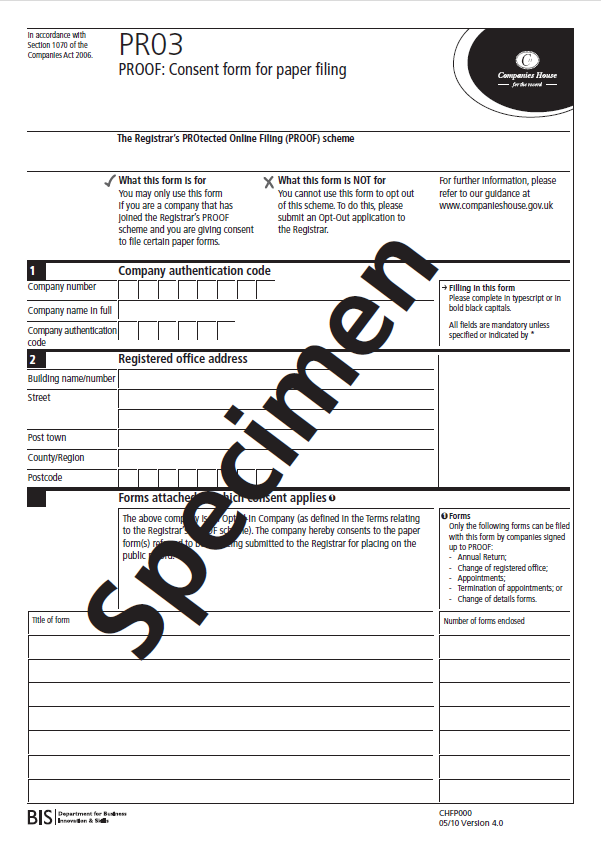 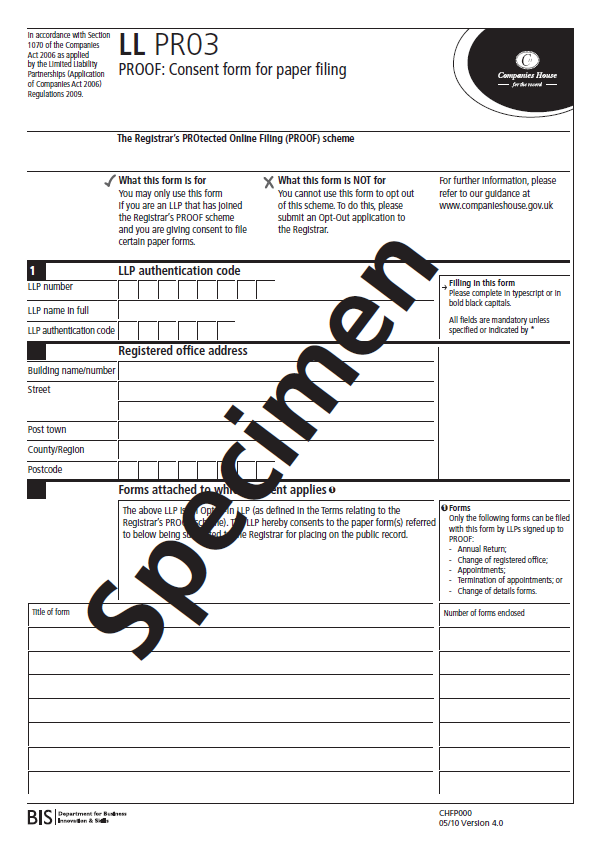 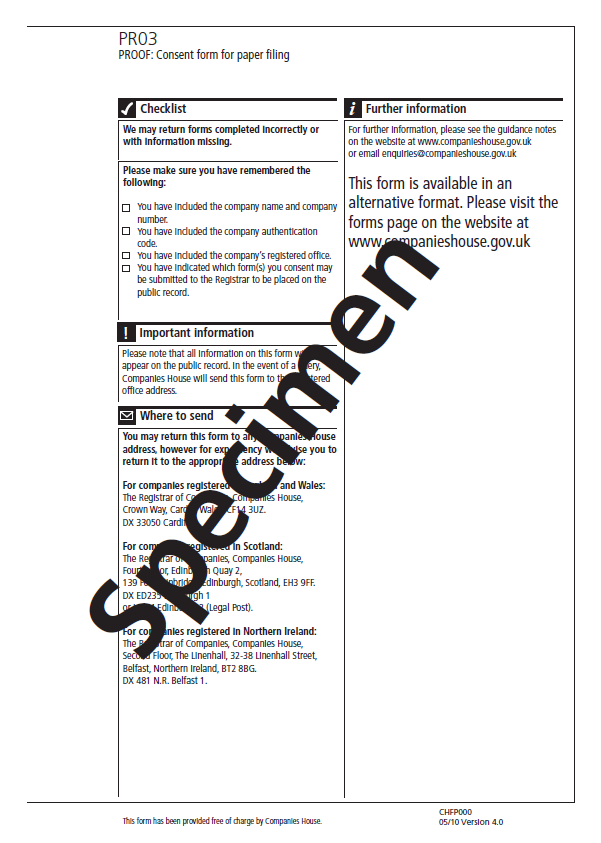 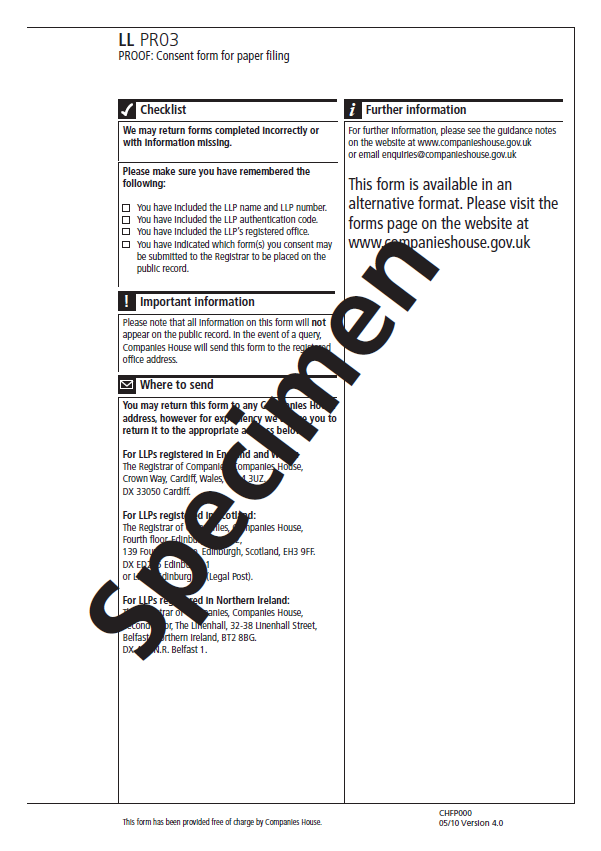 